Урок-сказка по технологии "Волшебная шкатулка". Оригами (3-й класс)Цели урока:1. Научить приёмам сгибания бумаги, секретам оригами.2. Развивать мелкую моторику рук, речь, фантазию, творческие способности.3. Воспитание аккуратности, точности, терпения и любви к сказкам.Оборудование: ксероксная белая бумага, ножницы, магнитная доска, плакат с рисунком, готовые изделия у учителя, аудиозапись песни “Где водятся волшебники?” и танца “Барыня”, учебно-методический комплект по оригами для младших школьников, компьютер, экран, магнитные буквы.Ход урокаI. Организационный момент.Дан весёлый наш звонок,Начинается урок!Здесь и сказки, и поделки,Шутки, игры – всё для нас.Пожелаем всем удачи,В добрый путь и в добрый час!II. Сообщение темы урока.Звучит песня “Где водятся волшебники?” (М. Минков - Ю. Энтин)- Где же водятся волшебники? Правильно, в сказках. У нас сегодня необычный урок. Мы с вами сами станем волшебниками: сочиним, создадим и даже сами поставим сказку. Сказка называется.… А как?! Вы узнаете, ответив на поставленные вопросы и заработав при этом буквы.Блиц-турнир по сказкам.1)Мальчик-луковица. (Буква В)2)Средство передвижения Бабы Яги (Буква О)3)Прозвище Бабы Яги. (Буквы Л, Л)4)Угадай сказку по опорным словам: дорога, разбойники, петух, музыка, дружба. (Буквы Ш, Ш)5)Кличка собаки Мальвины. (Буква Е)6)Угадай сказку по опорным словам: замок, сапоги, поле, осёл, шляпа, лев, река, маркиз. (Буквы Б)7)Ковёр-…(Буква Н)8)Сапоги-....(Буквы А, А, А)9)Из какой сказки эта пословица: “Как аукнется, так и откликнется”. (Буква Я)10)Как звали крысу из сказки “Крокодил Гена и его друзья”? (Буквы К, К)11)Как звали коротышку из Цветочного города, который любил сладости? (Буква Т)12)Закадычный друг Бабы Яги. (Буква У)Получилось название сказки “Волшебная шкатулка”.III. Актуализация опорных знаний.-Назовите основные базовые формы оригами по образцам.-Что означают эти условные знаки на экране?-Как получить квадрат со складкой по диагонали из прямоугольного листа?IV. Физкультминутка “Как живёшь? ”-Как живёшь?-Вот так! (Показать большой палец.)-Как идёшь?-Вот так! (Прошагать.)-А бежишь?-Вот так! (Бег на месте.)-Ночью спишь?-Вот так! (Руки под щёку, согнуть голову.)-Как грозишь?-Вот так! (Погрозить пальцем.)-Как шалишь?-Вот так! (Пальцы на носу.)-На часы глядишь?-Вот так! (Смотрим на часы.)V. Сообщение новых знаний.Нам с вами тоже пора отправиться в сказку. А как начинаются сказки?В одном царстве, в одном государстве жил-был царь. Его звали…(Дадон и т.п.)Однажды решил он построить себе дворец, да такой, что в целом мире нет такой! Вот пригласил он всех мастеров-плотников и начали они строить дворец чудесный. (Все изделия учитель по ходу работы закрепляет на доске к плакату-рисунку) 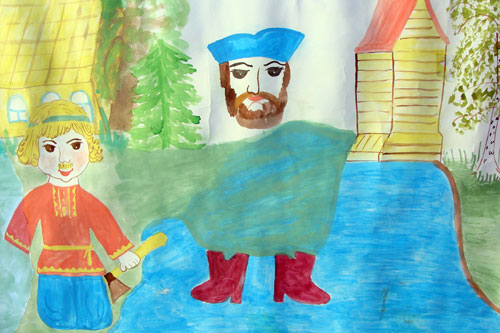 Построили они 1,2,3 и 4 этаж, но царю этого было мало. 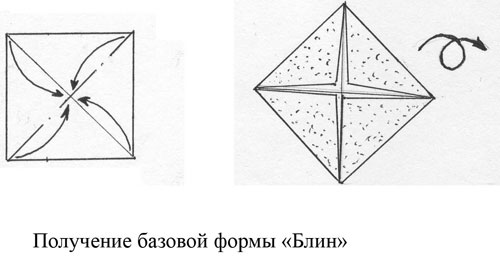 Вновь начали строить мастера. Работали день и ночь. Построили 5,6,7,8 этажей. Да ещё 9,10,11,12 этаж. 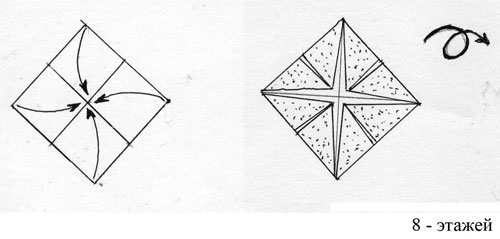 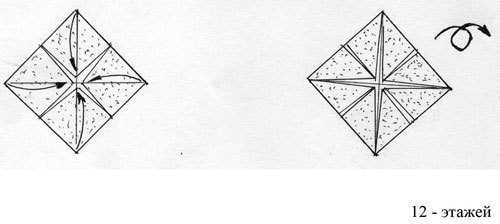 Решил царь наградить самого славного плотника Ивана наградить медалью царской. Да красивые сапоги дал впридачу. 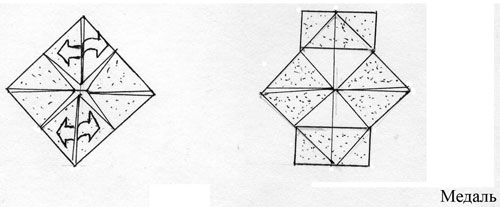 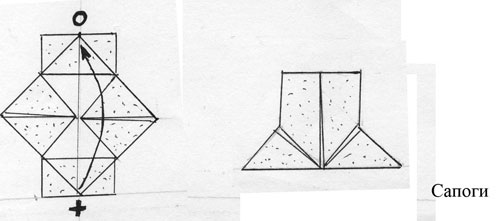 Надел Иван сапоги, медаль и отправился в путь- дорогу, решил вернуться домой. А впереди текла большая-пребольшая река. Решил он переплыть её на пароходе.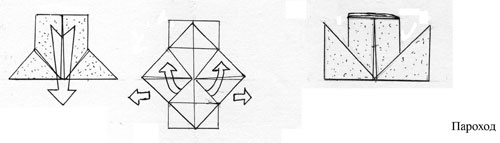 А дальше решил он идти пешком. Долго шел. Очень устал Иванушка. Решил передохнуть.VI. Физкультминутка. Под мелодию танца “Барыня”выполняются различные упражнения.VII. Работа по теме урока.Вдруг в лесу встретил он Соловья-разбойника. У него были такие штаны. И была такая сабля. 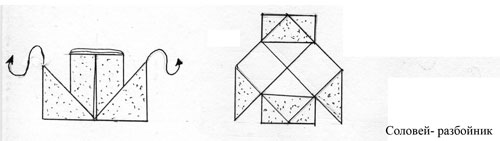 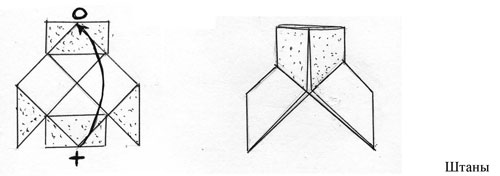 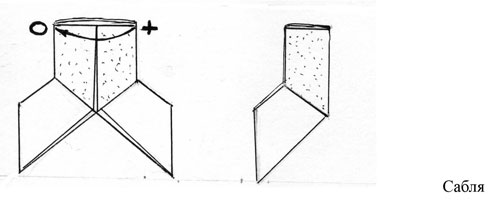 Пустился он в погоню за Иваном. У разбойника был ковер-самолет. Вот пролетает он мимо мельницы. 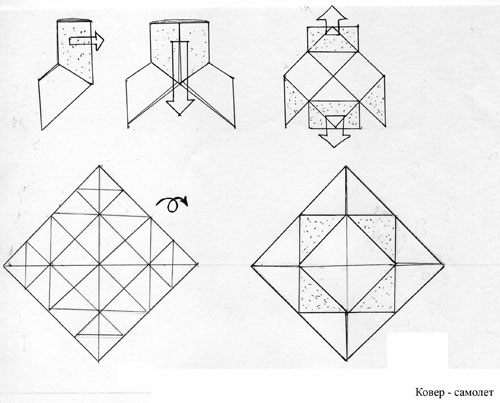 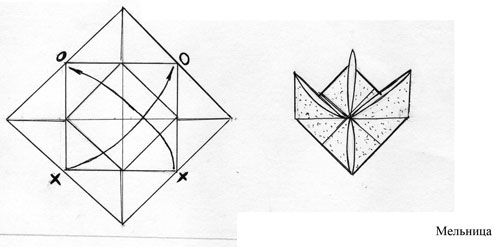 А Иван тем временем сел на кораблик и поплыл. Сначала он плыл с поднятым парусом, а потом без паруса. 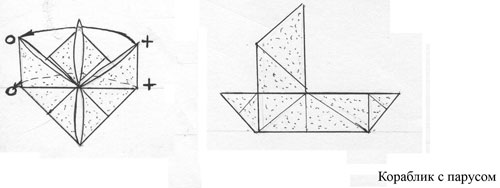 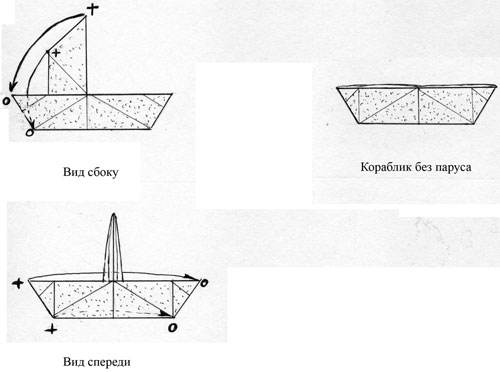 А речка была такая широкая.. Плывёт кораблик то влево, то вправо, то вперед. И опять: то влево, то вправо, то вперед. 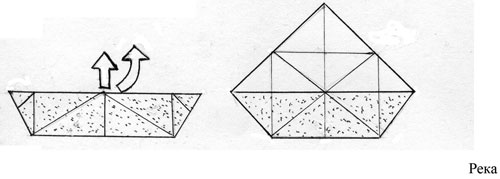 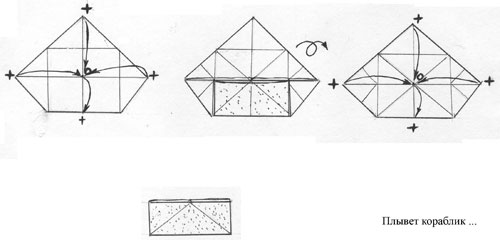 А Иван думает: “Куда же мне спрятать от разбойника свой подарок?” И вдруг перед ним диво - дивное, чудо - чудное!.. Появилась волшебная шкатулка. 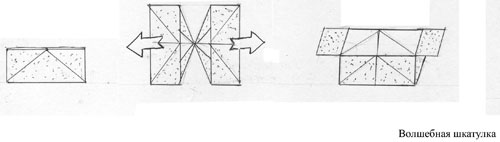 Иванушка вернулся домой живым и невредимым. И медаль свой показал родным и близким, и волшебную шкатулку. Очень гордились им в деревни. Тут и сказке конец, а кто слушал - молодец!VIII. Подведение итогов. Домашнее задание.Какую сказку сегодня с вами сочинили?Чем был полезен этот урок?Какую базовую форму получили сначала?Дома рассказать сказку родителям и друзьям.